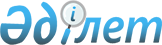 О бюджете сельского округа Талаптан на 2021-2023 годы.Решение Шиелийского районного маслихата Кызылординской области от 29 декабря 2020 года № 65/13. Зарегистрировано Департаментом юстиции Кызылординской области 31 декабря 2020 года № 8030.
      В соответствии с пунктом 2 статьи 75 кодекса Республики Казахстан от 4 декабря 2008 года "Бюджетный кодекс Республики Казахстан" и пунктом 2-7 статьи 6 Закона Республики Казахстан от 23 января 2001 года "О местном государственном управлении и самоуправлении в Республике Казахстан", Шиелийский районный маслихат РЕШИЛ:
      1. Утвердить бюджет сельского округа Талаптан на 2021-2023 годы согласно приложениям 1, 2 и 3, в том числе на 2021 год в следующих объемах:
      1) доходы – 108 480 тысяч тенге, в том числе: 
      налоговые поступления – 5 110 тысяч тенге;
      поступления трансфертов – 103 370 тысяч тенге;
      2) затраты – 110 098 тысяч тенге;
      3) чистое бюджетное кредитование - 0; 
      бюджетные кредиты - 0;
      погашение бюджетных кредитов - 0;
      4) сальдо по операциям с финансовыми активами - 0; 
      приобретение финансовых активов - 0;
      поступления от продажи финансовых активов государства - 0;
      5) дефицит (профицит) бюджета - -1 618 тысяч тенге;
      6) финансирование дефицита (использование профицита) бюджета - 1618 тысяч тенге;
      поступление займов - 0; 
      погашение займов - 0; 
      используемые остатки бюджетных средств – 1 618 тысяч тенге.
      Сноска. Пункт 1 - в редакции решения Шиелийского районного маслихата Кызылординской области от 08.09.2021 № 11/13 (вводится в действие с 01.01.2021).


      2. Установить на 2021 год обьемы субвенций, передаваемых из районного бюджета в бюджет сельского округа Талаптан в сумме 43 846 тысяч тенге.
       3.Настоящее решение вводится в действие с 1 января 2021 года и подлежит официальному опубликованию. Бюджет сельского округа Талаптан на 2021 год
      Сноска. Приложение 1 - в редакции решения Шиелийского районного маслихата Кызылординской области от 08.09.2021 № 11/13 (вводится в действие с 01.01.2021). Бюджет сельского округа Талаптан на 2022 год Бюджет сельского округа Талаптан на 2023 год
					© 2012. РГП на ПХВ «Институт законодательства и правовой информации Республики Казахстан» Министерства юстиции Республики Казахстан
				
      Председатель сессии Шиелийского районного маслихата 

Н. Көпенов

      Временно исполняющий обязанности секретаря районного маслихата 

П. Маханбет
Приложение 1 к решению
Шиелийского районного маслихата
от 29 декабря 2020 года № 65/13
Категория
Категория
Категория
Категория
Категория
Сумма, тысяч тенге
Класс 
Класс 
Класс 
Класс 
Сумма, тысяч тенге
Подкласс 
Подкласс 
Подкласс 
Сумма, тысяч тенге
Наименование
Наименование
Сумма, тысяч тенге
1. Доходы
1. Доходы
108 480
1
Налоговые поступления
Налоговые поступления
5 110
04
Hалоги на собственность
Hалоги на собственность
5 110
1
Hалоги на имущество
Hалоги на имущество
65
3
Земельный налог
Земельный налог
235
4
Hалог на транспортные средства
Hалог на транспортные средства
4 810
4
Поступления трансфертов 
Поступления трансфертов 
103 370
02
Трансферты из вышестоящих органов государственного управления
Трансферты из вышестоящих органов государственного управления
103 370
3
Трансферты из районного (города областного значения) бюджета
Трансферты из районного (города областного значения) бюджета
103 370
Функциональные группы 
Функциональные группы 
Функциональные группы 
Функциональные группы 
Функциональные группы 
Сумма, тысяч тенге
Функциональные подгруппы
Функциональные подгруппы
Функциональные подгруппы
Функциональные подгруппы
Сумма, тысяч тенге
Администраторы бюджетных программ
Администраторы бюджетных программ
Администраторы бюджетных программ
Сумма, тысяч тенге
Бюджетные программы (подпрограммы)
Бюджетные программы (подпрограммы)
Сумма, тысяч тенге
Наименование
Сумма, тысяч тенге
2. Затраты
110 098
01
Государственные услуги общего характера
29 483
1
Представительные, исполнительные и другие органы, выполняющие общие функции государственного управления
29 483
124
Аппарат акима города районного значения, села, поселка, сельского округа
29 483
001
Услуги по обеспечению деятельности акима города районного значения, села, поселка, сельского округа
29 483
06
Социальная помощь и социальное обеспечение
6 688
2
Социальная помощь
6 688
124
Аппарат акима города районного значения, села, поселка, сельского округа
6 688
003
Оказание социальной помощи нуждающимся гражданам на дому
6 688
07
Жилищно-коммунальное хозяйство
31 189
3
Благоустройство населенных пунктов
31 189
124
Аппарат акима города районного значения, села, поселка, сельского округа
31 189
008
Освещение улиц населенных пунктов
12 051
011
Благоустройство и озеленение населенных пунктов
19 138
08
Культура, спорт, туризм и информационное пространство
16 671
1
Деятельность в области культуры
16 671
124
Аппарат акима города районного значения, села, поселка, сельского округа
16 671
006
Поддержка культурно-досуговой работы на местном уровне
16 671
12
Транспорта и коммуникаций
26 067
1
Автомобильный транспорт
26 067
124
Аппарат акима города районного значения, села, поселка, сельского округа
26 067
045
В городах районного значения, селах, поселках, сельских округах капитальный и средний ремонт автомобильных дорог
26 067
3.Чистое бюджетное кредитование
0
4. Сальдо по операциям с финансовыми активами
0
5. Дефицит (профицит) бюджета
- 1 618
6. Финансирование дефицита (использование профицита) бюджета
1 618
8
Используемые остатки бюджетных средств
1 618
01
Остатки бюджетных средств
1 618
1
Свободные остатки бюджетных средств
1 618
001
Свободные остатки бюджетных средств
1 618Приложение 2 к решениюШиелийcкого районного маслихатаот 29 декабря 2020 года № 65/13
Категория
Категория
Категория
Категория
Сумма, тысяч тенге
Класс 
Класс 
Класс 
Сумма, тысяч тенге
Подкласс
Подкласс
Сумма, тысяч тенге
Наименование
Сумма, тысяч тенге
1. Доходы
51277
1
Налоговые поступления
2844
04
Hалоги на собственность
2844
1
Hалоги на имущество
68
3
Земельный налог
246
4
Hалог на транспортные средства
2530
4
Поступления трансфертов 
48433
02
Трансферты из вышестоящих органов государственного управления
48433
3
Трансферты из районного (города областного значения) бюджета
48433
Функциональная группа 
Функциональная группа 
Функциональная группа 
Функциональная группа 
Администратор бюджетных программ
Администратор бюджетных программ
Администратор бюджетных программ
Программа
Программа
Наименование
2. Затраты
51277
01
Государственные услуги общего характера
28510
124
Аппарат акима города районного значения, села, поселка, сельского округа
28510
001
Услуги по обеспечению деятельности акима города районного значения, села, поселка, сельского округа
28510
06
Социальная помощь и социальное обеспечение
4765
124
Аппарат акима города районного значения, села, поселка, сельского округа
4765
003
Оказание социальной помощи нуждающимся гражданам на дому
4765
07
Жилищно-коммунальное хозяйство
497
124
Аппарат акима города районного значения, села, поселка, сельского округа
497
008
Освещение улиц населенных пунктов
497
08
Культура, спорт, туризм и информационное пространство
17505
124
Аппарат акима города районного значения, села, поселка, сельского округа
17505
006
Поддержка культурно-досуговой работы на местном уровне
17505
3.Чистое бюджетное кредитование
0
4. Сальдо по операциям с финансовыми активами
0
5. Дефицит (профицит) бюджета
0
6. Финансирование дефицита (использование профицита) бюджета
0
 7
Поступление займов
0
 16
Погашение займов
0
8
Используемые остатки бюджетных средств
0
1
Остатки бюджетных средств
0
Свободные остатки бюджетных средств
0Приложение 3 к решениюШиелийcкого районного маслихатаот 29 декабря 2020 года № 65/13
Категория
Категория
Категория
Категория
Сумма, тысяч тенге
Класс 
Класс 
Класс 
Сумма, тысяч тенге
Подкласс
Подкласс
Сумма, тысяч тенге
Наименование
Сумма, тысяч тенге
1. Доходы
53329
1
Налоговые поступления
2958
04
Hалоги на собственность
2958
1
Hалоги на имущество
71
3
Земельный налог
256
4
Hалог на транспортные средства
2631
4
Поступления трансфертов 
50371
02
Трансферты из вышестоящих органов государственного управления
50371
3
Трансферты из районного (города областного значения) бюджета
50371
Функциональная группа 
Функциональная группа 
Функциональная группа 
Функциональная группа 
Администратор бюджетных программ
Администратор бюджетных программ
Администратор бюджетных программ
Программа
Программа
Наименование
2. Затраты
53329
01
Государственные услуги общего характера
29651
124
Аппарат акима города районного значения, села, поселка, сельского округа
29651
001
Услуги по обеспечению деятельности акима города районного значения, села, поселка, сельского округа
29651
06
Социальная помощь и социальное обеспечение
4956
124
Аппарат акима города районного значения, села, поселка, сельского округа
4956
003
Оказание социальной помощи нуждающимся гражданам на дому
4956
07
Жилищно-коммунальное хозяйство
517
124
Аппарат акима города районного значения, села, поселка, сельского округа
517
008
Освещение улиц населенных пунктов
517
08
Культура, спорт, туризм и информационное пространство
18205
124
Аппарат акима города районного значения, села, поселка, сельского округа
18205
006
Поддержка культурно-досуговой работы на местном уровне
18205
3.Чистое бюджетное кредитование
0
4. Сальдо по операциям с финансовыми активами
0
5. Дефицит (профицит) бюджета
0
6. Финансирование дефицита (использование профицита) бюджета
0
 7
Поступление займов
0
 16
Погашение займов
0
8
Используемые остатки бюджетных средств
0
1
Остатки бюджетных средств
0
Свободные остатки бюджетных средств
0